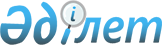 О переименовании улиц в поселке КарабасРешение акима поселка Карабас Абайского района Карагандинской области от 29 января 2016 года № 5-10/46. Зарегистрировано Департаментом юстиции Карагандинской области 26 февраля 2016 года № 3678      На основании подпункта 4 статьи 14 Закона Республики Казахстан от 8 декабря 1993 года "Об административно - территориальном устройстве Республики Казахстан", пункта 2 статьи 35 Закона Республики Казахстан от 23 января 2001 года "О местном государственном управлении и самоуправлении в Республике Казахстан" и с учетом мнения населения РЕШИЛ:

      1. Переименовать в поселке Карабас, Абайского района, Карагандинской области следующие улицы:

      1) улицу Школьная в улицу Ыбырай Алтынсарин;

      2) улицу Строительная в улицу Құрылысшылар.

      2. Контроль за исполнением данного решения оставляю за собой.

      3. Настоящее решение вводится в действие по истечении десяти календарных дней после дня первого официального опубликования.


					© 2012. РГП на ПХВ «Институт законодательства и правовой информации Республики Казахстан» Министерства юстиции Республики Казахстан
				
      Аким поселка Карабас

Тукебаев Е.
